A Terra entrando no cinturão de fótons – Ego em estado de hibernação
No dia 22 de setembro todos vocês estarão entrando no cinturão fotônico de luz porque o seu sistema solar realmente entrou em um novo acordo, o planeta em que todos vocês estão deve dar o próximo passo em seu processo evolutivo, trazendo com isso a paz e a harmonia de todos os tempos passados e dos tempos que ainda estão por vir, um cinturão fotônico roxo de reconhecimento de princípios deve lançar um novo conjunto de acordos para o seu planeta, os portais do passado devem se reintegrar com os portais do momento do AGORA do tempo.
O seu ego deve ser transformado em um novo estado de ser, o seu ego não vai desaparecer, deve simplesmente tomar o banco traseiro para seus processos de pensamento e você deve começar a ver o mundo através de um conjunto diferente de olhos.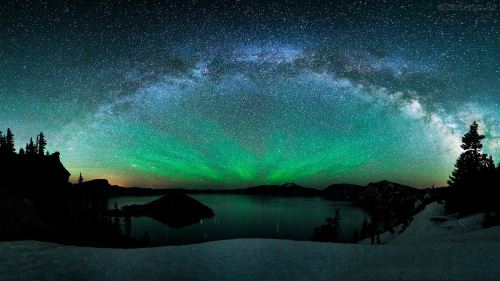 Você deve começar a sentir as mudanças nas pessoas ao seu redor, você deve perceber que sua frequência de fato mudou, porque assim que o seu domínio do ego for equalizado e ajustado com as novas energias dos próximos tempos vocês devem renunciar ao poder de seus egos, permitindo que os seus EUs superiores tomem posse daquilo que é seu direito.Seus corpos devem então ser utilizados a partir do ponto de vista de seus EUs superiores, em vez do ego, desse ponto de vista você deve ser capaz de ver a vida que você criou, avaliar a direção em que você está se movendo e ajustar a sua frequência, alinhando-a com um novo caminho de sua escolha.Você deve ser capaz de rever suas vidas sem apego ao material, sem apego ao que você é, você deve esquecer a temporalidade que você acredita que é e terá a possibilidade de ver as suas vidas como se você estivesse vendo-as a partir das moradas celestiais de seus EUs superiores, como se estivesse experimentando o que é chamado em seu mundo de “experiência de quase morte” sem ter qualquer dor nem sofrimento, no estado meditativo em que todos vocês entrarem deve permitir que sua mente humana física opere com um conjunto diferente de acordos, literalmente elevando sua alma além do seu corpo para fins de reconhecimento e de retificação do seu ser.Você será saudado por seus guias e eles devem ajudá-lo a visualizar a sua vida fazendo vários ajustes do passado que você experimentou e quando esse momento ocorrer você terá permissão e será auxiliado a etéricamente voltar aos pontos de dor liberando os velhos padrões de pensamentos, isto deve e irá ocorrer de forma espontânea, aleatoriamente, conforme você se tornar ciente de seus guias, conforme você se tornar ciente do espaço em torno de você, assim que você realmente permitir que esta conexão ocorra.Quando essa conexão ocorrer você viajará de volta no tempo para os aspectos de si mesmo que você tenha de fato criado para o seu EU, esses aspectos devem ser autorizados a deixar ir, e depois de dizer adeus, seu ego será então colocado em um estado de hibernação em que ele só pode ser ativado após a aprovação do seu EU superior, a nova era para a qual você está se mudando não permite que o ego esteja no lugar do condutor controlando seus pensamentos e ações, ajustando cuidadosamente o seu fluxo de energia conforme você segue o seu dia.Você deve começar a observar diversas mudanças de humor em sua psique, em que você será solicitado a substituir “os pensamentos do passado pelos pensamentos do AGORA, você poderá se sentir um pouco confuso com os sentimentos e as informações que você receberá.No entanto, é um processo de integração da nova base de princípios recém-formados, tudo o que estamos discutindo com você de fato foi ordenado pelo seu EU superior e como tal, o corpo está simplesmente alinhado com o que já ocorreu, pois o seu EU superior de fato solicitou estas mudanças e portanto, você estará experimentando e deve experimentá-las enquanto falamos.Saiba que este é um estado natural da progressão do mundo material e do mundo sólido para um mundo mais líquido e fluente do seu ser, você começará a perceber mudanças físicas dentro de seus corpos, conforme a sua estrutura torna-se mais líquida e etérica, com você se movendo ainda mais através do corredor da ascensão.A ascensão deve continuar acontecendo e poderá finalmente levá-lo ao ponto de não retorno, o ponto a partir do qual você não será capaz de voltar para a solidez do mundo que você conhece, por isso muitos de vocês poderão sentir uma perda e um vazio, conforme diz adeus à experiência tridimensional de uma vez por todas.Tudo isso poderá ser saudado por seus veículos em etapas, uma vez que simplesmente não é possível neste momento, transformar completamente seus veículos para um novo estado de ser instantaneamente.Enquanto isso você poderá continuar a operar em ambas as frequências, sendo constantemente movido de um lado do espectro para outro, tome conhecimento disto enquanto você testemunha às mudanças internas e externas e tenha a certeza de que você foi bem preparado para suportar as condições e mudanças necessárias que poderão ocorrer dentro e fora do seu corpo.Tudo está seguindo de acordo com o plano divino que foi de fato predeterminado e definido por todos aqueles que estão lendo estas mensagens, pedimos que você preste muita atenção aos desejos de seus veículos, preste muita atenção para a psique do seu ser, preste muita atenção à orientação que você está recebendo, pois a sua vida nunca mais será a mesma, pois o seu caminho não será o mesmo, os seus deveres para atuar como faróis de luz poderão aumentar imensamente, vocês poderão realmente ser atraídos para um novo conjunto de realidades, padrões de pensamento e formas de ser.Saibam que estamos de pé por você, prontos para ajudá-lo em tudo o que você é, saibam que nós os amamos incondicionalmente, saibam que estamos caminhando com você de mãos dadas, pé com pé, saiba que você pode nos chamar sempre que desejar, saiba que é assim, pois realmente é.Isso é tudo o que temos para você agora, nós te amamos, nós estamos com vocês, adeus por enquanto.Metatron e a 33ª dimensão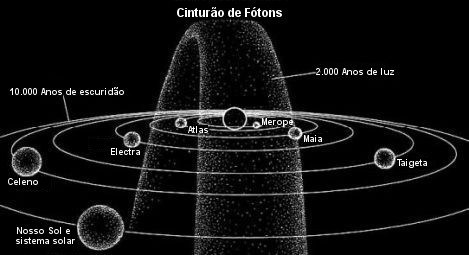 ©Anna MerkabaO Cinturão de Fotons e 1 Corinthios 15:51 a 54.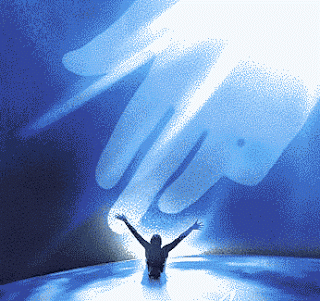 Eis aqui vos digo um mistério:Na verdade, nem todos dormiremos, mas todos seremos transformados; Num momento, num abrir e fechar de olhos, ante a última trombeta; porque a trombeta soará, e os mortos ressuscitarão incorruptíveis, e nós seremostransformados.Porque convém que isto que é corruptível se revista da incorruptibilidade, e que isto que é mortal se revista da imortalidade. E, quando isto que é corruptível se revestir da incorruptibilidade, e isto que é mortal se revestir da imortalidade, então cumprir-se-á a palavra que está escrita: Tragada foi a morte na vitória.(I Cor. Cap. 15 : Vers. 51 a 54)VEM AI A GRANDE LIBERTAÇÃO DESTE MUNDO, VOCÊ ESTÁ PREPARADO?Prezados leitores do meu blog.Muitas mudanças estão ocorrendo em nosso planeta e nossa galaxia, e muitas mais estão para ocorrer , muitas serão desagradáveis temos plena consciência disso.
Mas quero lhes chamar a atenção em especial para uma boa mudança que está pra acontecer com a entrada de nossa galaxia no Cinturão de Fotons. Vamos ao texto sobre o que é o Cinturão de Fotons.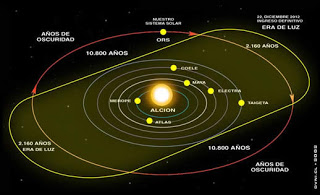 O que é?O Cinturão de fótons e a irradiação Manásica que o acompanha, é composto por micro-partículas de luzes e atua como se fosse uma hélice. Também é conhecido como Nuvem de fótons. Do ponto de vista científico, é o movimento do Sistema Solar ao redor do Sol Central (Alcyone).O fenômeno do Cinturão de Fótons é um fenômeno astronômico.Percebido pela primeira vez em 1961, detectado através de satélites, a descoberta do Cinturão de Fótons, marca o início de uma expansão da consciência além da terceira dimensão.A ida do homem à Lua nos anos sessenta simbolizou esta expansão, já que antes das viagens interplanetárias era impossível perceber o Cinturão.No dia 3 de Fevereiro de 1971, Edgar Michel e Alan Sheppard caminhavam sobre a superfície lunar.Ao olhar a Terra como uma pequena jóia no espaço, da escotilha de sua nave, O Dr. Mitchel foi fulminado por uma experiência única. Sentiu que ele, a nave, a Terra, as estrelas e o espaço em volta eram constituídos da mesma substância. Tão entusiasmado ficou com essa descoberta da conexão universal, que criou o Noetic Sciences Institute, na Califórnia, juntamente com Willis Harman.Sabíamos até então que a Terra move-se ao redor do Sol com os outros planetas e luas, que estão todos girando.O sistema solar gira em torno de Alcione, estrela central da constelação de Plêiades. Esta foi a conclusão dos astrônomos Freidrich Wilhelm Bessel, Paul Otto Hesse, José Comas Solá e Edmund Halley, depois de estudos e cálculos minuciosos. Na verdade, por que os gregos chamariam a um aglomerado de seis estrelas pelo nome de “As Sete Irmãs”? Nosso Sol é, portanto, a sétima estrela da constelação - localizada a aproximadamente 28 graus de Touro, e leva 26 mil anos para completar uma órbita ao redor de Alcione. A divisão desta órbita por doze resulta em 2.160, tempo de duração de cada era. Descobriu-se também que Alcione tem à sua volta um gigantesco anel, ou disco de radiação, em posição transversal ao plano das órbitas de seus sistemas (incluindo o nosso), que foi chamado de cinturão de fótons.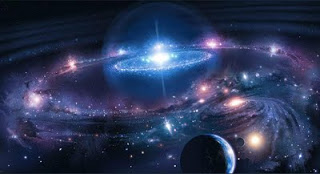 Um fóton consiste na decomposição ou divisão do elétron, sendo a mais ínfima partícula de energia eletromagnética, algo que ainda se desconhece na Terra. Detectado pela primeira vez em 1961, através de satélites, a descoberta do cinturão de fótons marca o início de uma expansão de consciência além da terceira dimensão. A ida do homem à Lua nos anos sessenta simbolizou esta expansão, já que antes das viagens interplanetárias era impossível perceber o cinturão.No atual processo orbital da Terra e do Sistema Solar, estamos indo em direção ao 2º anel do chamado Cinturão de Fótons que é energia canalizada e direcionada do Sol Central das Plêiades, marcado pela estrela Alcyone. Cinturão de Fótons é então o nome dado a um gigantesco anel de radiação que fica à volta do grande Sol Central de nome Alcione, localizado na constelação das Plêiades, em torno do qual orbitam nosso sistema solar e todos os planetas que o acompanham. Essa procissão do nosso sistema solar em sentido anti-horário ao redor de Alcione, é um fenômeno cíclico e a cada dez mil anos o Sistema Solar penetra por dois mil anos no anel de fótons, ficando mais próximo de Alcione.A última vez que a Terra passou por ele foi durante a "Era de Leão", há cerca de doze mil anos. Na Era de Aquário, que está se iniciando, ficaremos outros dois mil anos dentro deste disco de radiação. Para cada órbita completa em torno de Alcione, nosso sol, a lua e os planetas atuais mergulham por duas vezes nesse anel de micro partículas de radiação, uma vez para o norte e uma vez para o sul. Cada passagem destas pelo Cinturão de Fótons se dá a cada período de tempo de aproximadamente 12.400 anos.A transição planetária é um período oportuno e auspicioso para evolução física, mental e espiritual, de todos aqueles que estiverem devidamente preparados para esta passagem, mas poderá ser extremamente negativo e destrutivo para os que não se sintonizarem a uma consciência mais ampla. Este fenômeno ocorre duas vezes durante o ano platônico de 26 mil anos terrestres. Transformações profundas são esperadas e já podem ser observadas tanto espiritual, psíquica e socialmente, quanto física e ecologicamente em nosso planeta.Com a intenção de ajudar na atomização energética e vibracional do nosso Sistema em parceria com as energias de Alfa & Omega, diversos seres galácticos, entre eles Pleidianos vindas de Alcyone, estão presentes de diversas formas. Durante toda essa fase, não estaremos sós; existem em todo o universo inúmeras raças, culturas e sociedades de seres com consciêcia mais ampla, cuja principal missão é dar orientação, apoio e até mesmo proteção a todos os planetas em fase de transição da terceira para a quarta e quinta dimensão.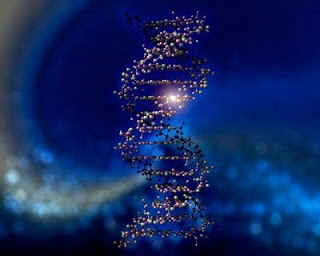 Estamos a beira da borda de vácuo entre o primeiro e o segundo anel, o que pode representar um problema magnético de proporções globais, por esse motivo as forças estelares estão criando um Portal de transposição para que a Terra não seja sugada por esse vácuo e entre em colapso.Em 5 de Maio de 2000, estivemos no ápice de uma conjunção planetária que fortaleceu em muito a irradiação de energias para diversos campos magnéticos do planeta, entre eles o emocional e mental, onde os portões das trevas e da luz se abrirão como já foi profetizado na Bíblia. Diversos focos de energia e manifestações do plano espiritual se manifestarão para elevar vibracionalmente a Terra em alguns pontos percentuais e com isso ajudar no despertar e reciclagem da Terra e da humanidade, pois cada ser humano esta sendo escaneado por ambas as forças para contabilizar seu contingente entre Trevas e Luz, e cabe a cada um de nós nos posicionarmos frente as energias Crística ou trévicas que estão presentes na Terra e dentro da nossa sociedade. Esse Cinturão de Fótons é energia em alta atomização, com elevados padrões de energia que incluem além dos fótons, raio X, ultravioleta, gama e ondas atômicas de pequeno comprimento de atravessam a materialidade dimensional da nossa densidade molecular terrena.QUAIS AS MUDANÇAS NO PLANO ESPIRITUAL, MENTAL E VIBRACIONAL?No plano espiritual, a chegada da energia de fótons provocara uma ampliação no nosso campo energético, potencializando, isto é, alterando a sua espessura energética em uma intensidade de pelo menos 25 vezes maior do que no estado normal.Em relação a energia mental, a potencialização da capacidade energética em nossa mente, facilitará o controle de pensamentos, da emanação da energia, sua influência em todo o corpo, facilita fenômenos paranormais, tais como teletransporte, transmutação da matéria e até torção de objetos pelo poder da mente.Aumenta a resistência vital, com este acréscimo imenso na energia mental, de modo que, qualquer pensamento pode tomar uma forma na matéria. Isto quer dizer que a forma pensamento vai ter uma manifestação, vai se tornar realidade ,com a interação dessa energia.No plano vibracional, tudo se acelera, tudo é muito mais rápido. Até mesmo no nosso planeta, que já foi atingido por esses fótons, a velocidade do tempo é muito mais rápida. Hoje, mal amanhece o dia, já chega a noite. Está tudo muito mais acelerado, nossa vida, nossos pensamentos, nossas vontades e isso na energia vibracional.Está escrito:Na verdade, na verdade vos digo que aquele que crê em mim também fará as obras que eu faço, e as fará maiores do que estas, porque eu vou para meu Pai. (João 14:12)Bem, agora que você já leu todo texto acima, já deve ter entendido que fotons são luzes (energia), e que estamos prestes a tomar um grande banho desta luz que está vindo em nossa direção, e que nos atingirá muito em breve.Ora você nunca se questionou por que os bebes que nascem com ictirícia (amarelão) precisam de banho de luz?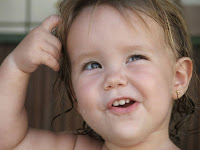 Sim nós somos feitos de luz, e quando precisamos melhorar e ou evoluir, precisamos da energia da luz, até para fixação da vitamina D precisamos de luz , somos filhos da luz.Esta escrito: "Toda a boa dádiva e todo o dom perfeito vem do alto, descendo do Pai das luzes, em quem não há mudança nem sombra de variação." (Tiago 1 : 17)Então pare e pense: Porque tantos planos malignos estão sendo feitos pelo governo das sombras?Por que, HAARP, Projeto Blue Bean, Rastros Quimicos pelo céu, Pragas, Doenças, Gripe H1N1, falso arrebatamento a caminho, e tantas outras coisas estão ocorrendo ou para ocorrer?Simples:
Porque eles "os maus", ou satã como preferem outros, tem interesse em aprisionar nosso ser (alma) neste mundo, fazendo-nos escravos da 3ª dimensão.Eles não querem que saibamos da verdade, verdade que eles mesmos já sabem, que nossa transformação/mutação está para acontecer.Não querem que estejamos vivos para recebermos do Pai das luzes essa dadiva, esse presente divino o seu "banho de luz", que nos transformara em seres celestiais, ou como preferem outros, seres de 5ª dimensão.Portanto animem-se, pois a verdadeira libertação está a caminho, os tesouros que os olhos não viram nem ouvidos ouviram logo estarão ao nosso alcance, e digo isto sobre coisas divinas.Através da luz que virá do alto, será feito todo o ajuste do dna humano, e também todas as demais coisas vivas na terra passarão por mudanças.Mas advirto-vos, pesquisem, porque eles os maus, tem planos para vos enganar com outras luzes a fim de vos impedir a evolução divinal, (leiam meu artigo sobre o Projeto Blue Bean), infelizmente muitos por falta de entendimento sucumbirão.Como está escrito: "O meu povo padece por falta de entendimento".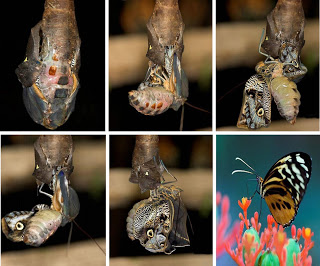 Todas as moléculas e átomos de nosso planeta passam por uma transformação sob a influência dos fótons, precisando se readaptar a novos parâmetros. A excitação molecular cria um tipo de luz constante, permanente, que não é quente, uma luz sem temperatura, que não produz sombra ou escuridão.Talvez por isso os hinduístas chamem de ”Era da Luz” os tempos que estão por vir.
Se você ainda não consegue crer, pesquise, sobre salto quântico, sobre transição planetária, Deus o Pai (A Suprema Consciência do Cosmos) lhe dará entendimento.
Meus amigos, o conselho que dou é que permaneçam firmes, ainda que os mares espumem e subam, e a terra revire, e nem o sol nem a lua deem luz, e ainda que caiam estrelas, meteoros, que venham novos seres estranhos (ETs) para cá (não duvidem) não temam, temos um grande Pai Ajudador.Estejam preparados para tudo que há de vir, quer seja bom ou ruim.Está escrito:“E sabemos que todas as coisas contribuem juntamente para o bem daqueles que amam a Deus, daqueles que são chamados segundo o seu propósito.” (Romanos 8;28)Limpem suas almas de coisas que não vos ajudam a melhorar como seres humanos, busquem entendimento, busquem conhecimento, busquem comunhão com o Divino Pai.Sigam em frente com fé, amando uns aos outros, sabendo que só o amor constrói pontes, lembrando que Deus Pai das luzes que é Amor Incondicional, tem sempre cuidado de vós, e que o SENHOR lhes fará justiça sobre todo mal.Um grande abraço, Deus abençoe ricamente a todos.
N'Ele, que por amor concede dadivas aos seus filhos.PazCélio Siqueira